Periodicity FAQ 4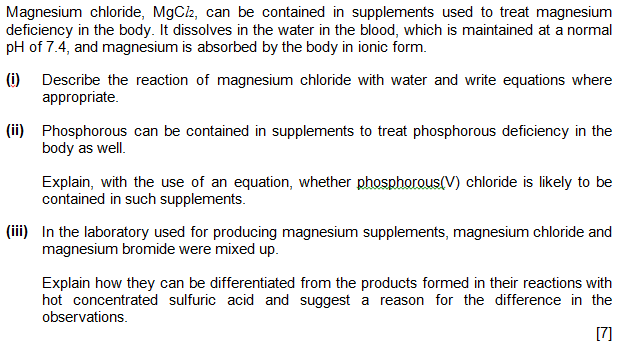 Solution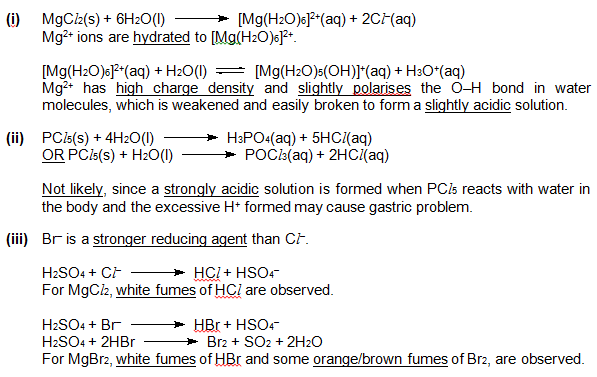 